В целях реализации Федерального закона от 19 апреля 1991 года             № 1032-1 «О занятости населения в Российской Федерации», в соответствии с постановлением Правительства Амурской области от 29 апреля 2011 года        № 275 «О разработке и утверждении административных регламентов исполнения государственных функций и предоставления государственных услуг», п р и к а з ы в а ю:1. Утвердить прилагаемый Административный регламент исполнения государственной функции надзора и контроля за обеспечением государственных гарантий в области содействия занятости населения.2. Контроль за исполнением настоящего приказа оставляю за собой.Начальник управления                                                                         Е.А.ДуленоваУТВЕРЖДЕН приказом управления занятости населения Амурской областиот  ____________  №   _____АДМИНИСТРАТИВНЫЙ РЕГЛАМЕНТисполнения государственной функции надзора и контроля за обеспечением государственных гарантий в области содействия занятости населенияI. Общие положенияПредмет регулирования регламента1. Административный регламент исполнения государственной функции надзора и контроля за обеспечением государственных гарантий в области содействия занятости населения  разработан в целях повышения качества исполнения государственной функции надзора и контроля за обеспечением государственных гарантий в области содействия занятости населения, за исключением государственных гарантий в области содействия занятости населения в части социальной поддержки безработных граждан, и определяет сроки и последовательность действий (административных процедур) специалистов управления занятости населения Амурской области при исполнении государственной функции. Наименование государственной функции2. Наименование государственной функции - государственная функция надзора и контроля за обеспечением государственных гарантий в области содействия занятости населения, за исключением государственных гарантий, предусмотренных подпунктом 11 пункта 3 статьи 7 Закона Российской Федерации от 19.04.1991 № 1032-1 «О занятости населения в Российской Федерации».Наименование органа исполнительной власти, непосредственно исполняющего государственную функцию3.  Исполнение государственной функции осуществляется управлением занятости населения Амурской области.Перечень нормативных правовых актов, непосредственно регулирующих исполнение государственной функции4. Исполнение государственной функции осуществляется в соответствии с:Кодексом Российской Федерации об административных правонарушениях (Российская газета, 2001, № 256);Трудовым кодексом Российской Федерации (Российская газета, 31.12.2001, № 256);Законом Российской Федерации от 19 апреля 1991 года № 1032-1 «О занятости населения в Российской Федерации» (Собрание законодательства Российской Федерации,1996, № 17, ст. 1915);Федеральным законом от 27 июля 2010 года № 210-ФЗ «Об организации предоставления государственных и муниципальных услуг» (Российская газета, 30.07.2010, № 168);Федеральным законом от 26 декабря 2008 года № 294-ФЗ «О защите прав юридических лиц и индивидуальных предпринимателей при осуществлении государственного контроля (надзора) и муниципального контроля» (Российская газета, 30.12.2008, № 266);Федеральным законом от 2 мая 2006 года № 59-ФЗ «О порядке рассмотрения обращений граждан Российской Федерации» (Российская газета,05.05.2006, № 95);Федеральным законом от 27 июля 2006 года № 149-ФЗ «Об информации, информационных технологиях и о защите информации» (Российская газета, 29.07.2006,      № 165);Федеральным законом от 24 ноября 1995 года № 181-ФЗ «О социальной защите инвалидов в Российской Федерации» (Собрание законодательства Российской Федерации, 27.11.1995, № 48, ст. 4563);Федеральным законом от 21 декабря 1996 года № 159-ФЗ «О дополнительных гарантиях по социальной поддержке детей-сирот и детей, оставшихся без попечения родителей» (Собрание законодательства Российской Федерации, 23.12.1996, № 52, ст. 5880);Постановлением Правительства Российской Федерации от 07 сентября 2012 года       № 891 «О порядке регистрации граждан в целях поиска подходящей работы, регистрации безработных граждан и требований к подбору подходящей работы» (Собрание законодательства Российской Федерации, 17.09.2012, № 38, ст. 5103);Постановлением Правительства Российской Федерации от 14 июля 1997 года № 875 «Об утверждении Положения об организации общественных работ» (Собрание законодательства Российской Федерации, 21.07.1997, № 29, ст. 3533);Постановлением Министерства труда и социального развития Российской Федерации от 27 сентября 1996 года № 1 «Об утверждении Положения о профессиональной ориентации и психологической поддержке населения в Российской Федерации» (Бюллетень нормативных актов федеральных органов исполнительной власти, 1996, № 10);Постановлением Министерства труда и социального развития Российской Федерации № 3, Министерства образования Российской Федерации №1 от 13 января 2000 года «Об утверждении Положения об организации профессиональной подготовки, повышения квалификации и переподготовки безработных граждан и незанятого населения» (Бюллетень нормативных актов федеральных органов исполнительной власти, 2000, № 11);Постановлением Министерства труда и социального развития Российской Федерации от 12 августа 2003 года № 62 «Об утверждении Порядка исчисления среднего заработка для определения размера пособия по безработице и стипендии, выплачиваемой гражданам в период профессиональной подготовки, переподготовки и повышения квалификации по направлению органов службы занятости» (Российская газета, 30.10.2003, № 220);Постановлением Правительства Амурской области от 26 декабря 2011 года № 947 «Об утверждении Правил предоставления финансовой поддержки безработным гражданам и женщинам в период отпуска по уходу за ребенком до достижения им возраста трех лет, а также незанятым гражданам, которым в соответствии с законодательством Российской Федерации назначена трудовая пенсия по старости и которые стремятся возобновить трудовую деятельность, направленным для прохождения профессионального обучения или получения дополнительного профессионального образования в другую местность» (Амурская правда, 10.01.2012, № 1);Постановлением Правительства Амурской области от 27 декабря 2011 года № 954 «Об утверждении Правил направления женщин в период отпуска по уходу за ребенком до достижения им возраста трех лет на профессиональную подготовку, переподготовку и повышение квалификации» (Амурская правда,10.01.2012, № 1; Амурская правда, 11.01.2012, № 2);Постановлением Правительства Амурской области от 29 декабря 2011 года  № 980 «Об утверждении Правил предоставления финансовой поддержки безработным гражданам при переезде и безработным гражданам и членам их семей при переселении в другую местность для трудоустройства по направлению органов службы занятости» (Амурская правда, 11.01.2012, № 2);Постановлением Правительства Амурской области от 30 декабря 2011 года № 990 «Об утверждении Порядка оказания отдельным категориям граждан финансовой помощи на организацию собственного дела» (Амурская правда, 13.01.2012, № 4);Постановлением губернатора Амурской области от 19 марта 2013 года № 68 «Об утверждения  Положения об управлении занятости населения Амурской области» (Амурская правда, 30.03.2013, № 57);Приказом управления занятости населения Амурской области от 12.09.2013 № 133 «Об утверждении Административного регламента предоставления государственной услуги по организации проведения оплачиваемых общественных работ»;Приказом управления занятости населения Амурской области от 02.10.2013 № 156/1 «Об утверждении Административного регламента предоставления государственной услуги по содействию безработным гражданам в переезде и безработным гражданам и членам их семей в переселении в другую местность для трудоустройства по направлению органов службы занятости»;Приказом управления занятости населения Амурской области от 09.08.2013 № 118 «Об утверждении Административного регламента предоставления государственной услуги по информированию о положении на рынке труда в Амурской области»;Приказом управления занятости населения Амурской области от 08.08.2013 № 116 «Об утверждении Административного регламента предоставления государственной услуги по организации временного трудоустройства несовершеннолетних граждан в возрасте от 14 до 18 лет в свободное от учебы время, безработных граждан, испытывающих трудности в поиске работы, безработных граждан в возрасте от 18 до 20 лет из числа выпускников образовательных учреждений начального и среднего профессионального образования, ищущих работу впервые»;Приказом управления занятости населения Амурской области от 09.08.2013 № 117 «Об утверждении Административного регламента предоставления государственной услуги по психологической поддержке безработных граждан»;Приказом управления занятости населения Амурской области от 07.10.2013 № 160 «Об утверждении Административного регламента предоставления государственной услуги по содействию самозанятости безработных граждан, включая оказание гражданам, признанным в установленном порядке безработными, и гражданам, признанным в установленном порядке безработными и прошедшим профессиональное обучение или получившим дополнительное профессиональное образование по направлению органов службы занятости, единовременной финансовой помощи при их государственной регистрации в качестве юридического лица, индивидуального предпринимателя либо крестьянского (фермерского) хозяйства, а также единовременной финансовой помощи на подготовку документов для соответствующей государственной регистрации»;Приказом управления занятости населения Амурской области от 30.10.2013 № 197 «Об утверждении Административного регламента предоставления государственной услуги содействия гражданам в поиске подходящей работы, а работодателям в подборе необходимых работников»;Приказом управления занятости населения Амурской области от 08.08.2013 № 115 «Об утверждении Административного регламента предоставления государственной услуги по социальной адаптации безработных граждан на рынке труда»;Приказом управления занятости населения Амурской области от 06.08.2012 № 95 «Об утверждении Административного регламента предоставления государственной услуги по организации ярмарок вакансий и учебных рабочих мест».Предмет государственного контроля (надзора)5.1. Предметом государственного контроля (надзора) является соблюдение государственными казенными учреждениями Амурской области центрами занятости населения законодательства о занятости населения при осуществлении деятельности по обеспечению следующих государственных гарантий в области занятости населения:- бесплатное содействие в подборе подходящей работы и трудоустройстве при посредничестве органов службы занятости;- информирование о положении на рынке труда;- осуществление мер активной политики занятости населения, включая бесплатное получение услуг  по профессиональной ориентации и психологической поддержке, профессиональному обучению и дополнительному профессиональному образованию безработных граждан по направлению органов службы занятости.5.2. Исполнение государственной функции осуществляется путем проведения следующих видов проверок: плановой (выездной, документарной) проверки;внеплановой (выездной, документарной) проверки.Исполнение государственной функции в форме плановых (внеплановых) выездных проверок осуществляется в помещениях центров занятости, оборудованных компьютерами, оргтехникой, средствами связи, включая сеть Интернет.Исполнение государственной функции в форме плановых (внеплановых) документарных проверок осуществляется в помещении управления, оборудованном компьютерами, оргтехникой, средствами связи, включая сеть Интернет.5.3. Проведение проверки осуществляется государственными гражданскими служащими управления, уполномоченными на проведение проверки, на основании приказа управления о проведении проверки, содержащего:1) наименование органа исполнительной власти субъекта Российской Федерации, исполняющего государственную функцию;2) фамилии, имена, отчества, должности должностных лиц, уполномоченных на проведение проверки, а также привлекаемых к проведению проверки экспертов, представителей экспертных организаций;3) полное наименование центра занятости, проверка которого проводится, место его нахождения;4) цели, задачи, предмет проверки и срок ее проведения;5) правовые основания проведения проверки, в том числе подлежащие проверке обязательные требования;6) сроки проведения и перечень мероприятий по надзору и контролю, необходимых для достижения целей и задач проведения проверки;7) перечень административных регламентов по исполнению государственной функции;8) перечень документов, представление которых центрами занятости необходимо для достижения целей и задач проведения проверки;9) даты начала и окончания проведения проверки.Права и обязанности должностных лиц при осуществлении государственного контроля6.1. Должностные лица управления, уполномоченные на проведение проверки, при проведении проверки имеют право:посещать центр занятости при предъявлении копии приказа управления о проведении проверки и служебного удостоверения;запрашивать и получать документы и иные необходимые для проверки сведения по вопросам, относящимся к предмету проверки, а также письменные объяснения работников центра занятости по вопросам, относящимся к предмету проверки.6.2. Уполномоченные должностные лица при проведении проверки не вправе:осуществлять плановую выездную или внеплановую выездную проверку в случае отсутствия при ее проведении директора центра занятости или уполномоченного представителя;требовать представления документов, информации, если они не являются объектами проверки или не относятся к предмету проверки, а также изымать оригиналы таких документов;распространять персональную информацию о гражданах, состоящих на регистрационном учете в центрах занятости;превышать установленные сроки проведения проверки.6.3. Уполномоченные должностные лица при проведении проверки обязаны:проводить проверку на основании приказа управления о ее проведении;своевременно и в полной мере исполнять предоставленные в соответствии с законодательством Российской Федерации полномочия по предупреждению, выявлению и пресечению нарушений законодательства о занятости населения;проводить проверку только во время исполнения служебных обязанностей, выездную проверку только при предъявлении служебных удостоверений, копии приказа управления о проведении  проверки;не препятствовать директору центра занятости присутствовать при проведении проверки и давать разъяснения по вопросам, относящимся к предмету проверки;предоставлять директору центра занятости, присутствующему при проведении проверки, информацию и документы, относящиеся к предмету проверки;знакомить директора центра занятости с результатами проверки;учитывать при определении мер, принимаемых по фактам выявленных нарушений, соответствие указанных мер тяжести нарушений, не допускать необоснованное ограничение прав и законных интересов физических и юридических лиц;соблюдать сроки проведения проверки, установленные Административным регламентом;соблюдать законодательство Российской Федерации, права и законные интересы центров занятости, проверка которых проводится;доказывать обоснованность своих действий при их обжаловании центрами занятости в порядке, установленном законодательством Российской Федерации;осуществлять запись о проведенной выездной проверке в журнале учета проверок.Права и обязанности лиц, в отношении которых осуществляются мероприятия по контролю7.1. Директор и работники центра занятости, проверка которого проводится, имеют право:непосредственно присутствовать при проведении проверки, давать объяснения по вопросам, относящимся к предмету проверки;получать от уполномоченных должностных лиц информацию, которая относится к предмету проверки;знакомиться с результатами проверки и указывать в акте проверки о своем ознакомлении с результатами проверки, согласии или несогласии с ними, а также с отдельными действиями уполномоченных должностных лиц;обжаловать действия (бездействие) уполномоченных должностных лиц, повлекшие за собой нарушение их прав при проведении проверки, в административном и (или) судебном порядке в соответствии с законодательством Российской Федерации.7.2.  Директор и работники центра занятости, в отношении которого проводится проверка, обязаны:представлять запрашиваемые уполномоченными должностными лицами документы и материалы, а также устные и письменные объяснения по вопросам, относящимся к предмету проверки;обеспечить беспрепятственный доступ уполномоченных должностных лиц в здание и другие служебные помещения организации;предоставить служебное помещение для уполномоченных должностных лиц, оборудованное компьютерами, оргтехникой, средствами связи, включая Интернет.Описание результатов исполнения государственной функции8.1. Результатом исполнения государственной функции является выявление наличия или отсутствия нарушений законодательства Российской Федерации при осуществлении центрами занятости деятельности по обеспечению государственных гарантий в области занятости населения.8.2. Юридическими фактами, которыми заканчивается исполнение государственной функции, являются:акт плановой (выездной, документарной) или внеплановой (выездной, документарной) проверки;предписание об устранении выявленных нарушений законодательства о занятости населения;приказ управления об устранении нарушений законодательства Российской Федерации при осуществлении центром занятости деятельности по обеспечению государственных гарантий в области занятости населения;протокол об административном правонарушении в соответствии с КоАП.II. Требования к порядку исполнения государственной функцииПорядок информирования о порядке исполнения государственной функции9.1. Информирование о государственной функции и порядке ее исполнения осуществляется непосредственно в помещениях управления и центров занятости с использованием средств массовой информации, электронной или телефонной связи, включая автоинформирование, информационно-телекоммуникационной сети «Интернет», включая федеральную государственную информационную систему «Единый портал государственных и муниципальных услуг (функций)» по адресу www.gosuslugi.ru и (или) «Портал государственных и муниципальных услуг (функций) Амурской области» по адресу: www.gu.amurobl.ru.9.2. Информация об управлении:место нахождения: 675000, г. Благовещенск, ул. Амурская, 145.график работы: понедельник – пятница: 9.00 - 18.00; предпраздничные дни: 9.00 - 17.00; суббота и воскресенье - выходные дни; перерыв 13.00 - 14.00.справочный телефон: (4162) 233-103;адрес электронной почты: amczn@tsl.ru;адрес страницы на официальном сайте в сети Интернет - www.amczn.creamax.su Информация о месте нахождения, графике работы и справочном телефоне управления, порядке исполнения государственной функции размещается на Портале.9.3. Стенды (вывески), содержащие информацию о графике (режиме) работы управления размещаются при входе в помещение учреждения.9.4. На информационных стендах управления и центров занятости размещается следующая информация:- процедура исполнения государственной услуги в текстовом виде или в виде блок-схемы;- порядок обжалования действий (бездействия) и решений, принятых (осуществляемых) в ходе исполнения государственной функции;- порядок рассмотрения обращений заявителей.9.5. При ответах на телефонные звонки и устные обращения заинтересованных лиц специалисты подробно и в вежливой форме информируют о правилах исполнения государственной функции.Ответ на телефонный звонок должен содержать информацию о наименовании управления, фамилии, имени, отчестве и должности специалиста, принявшего телефонный звонок. Время разговора не должно превышать 10 минут.9.6. Информирование о правилах исполнения государственной функции может осуществляться с использованием средств автоинформирования.При автоинформировании обеспечивается круглосуточное предоставление справочной информации.9.7. Письменные обращения заинтересованных лиц о правилах исполнения государственной функции рассматриваются в срок, не превышающий 15 дней с момента получения обращения.9.8. Информирование заинтересованных лиц о правилах исполнения государственной функции по электронной почте осуществляется не позднее 5 дней с момента получения сообщения.Срок исполнения государственной функции10.1. Срок проведения плановой выездной проверки не должен превышать 20 рабочих дней.10.2. Срок проведения плановой документарной проверки не должен превышать 15 рабочих дней.10.3. Срок проведения внеплановой выездной проверки не должен превышать 20 рабочих дней.10.4. Срок проведения внеплановой документарной проверки не должен превышать 15 рабочих дней.10.5. В исключительных случаях, связанных с необходимостью запроса дополнительных сведений, сроки проведения проверок могут быть продлены по решению начальника управления, но не более чем на 15 рабочих дней, с уведомлением директора центра занятости.III Состав, последовательность и сроки выполнения административных процедур, требования к порядку их выполнения, в том числе особенности выполнения административных процедур в электронной форме11. Государственная функция включает следующие административные процедуры (действия):планирование и подготовка проведения плановых выездных и плановых документарных проверок;проведение плановой выездной проверки;проведение плановой документарной проверки;подготовка проведения внеплановых выездных и внеплановых документарных проверок;проведение внеплановой выездной проверки;проведение внеплановой документарной проверки;принятие мер по результатам проведения проверки при наличии в акте проверки фактов нарушений законодательства о занятости населения в части обеспечения государственных гарантий в области содействия занятости населения.Планирование и подготовка проведения плановых выездныхи плановых документарных проверок12.1. Решение о проведении плановой выездной или плановой документарной проверки принимается в соответствии с утвержденным начальником управления ежегодным планом проведения выездных и документарных проверок.12.2. Должностное лицо управления, ответственное за подготовку ежегодного плана, до 20 августа года, предшествующего году проведения плановых проверок, формирует проект ежегодного плана. Ежегодный план содержит:полное наименование центров занятости;вид проверки (выездная или документарная);цель проведения проверки;основание проведения проверки;сроки проведения проверки.Решение о включении центра занятости в ежегодный план проведения плановых проверок принимается с учетом:сроков проведения предыдущей проверки;результатов устранения нарушений, выявленных в ходе предыдущей проверки;значений показателей деятельности центра занятости по содействию занятости населения и предоставлению государственных услуг в области содействия занятости населения, включая содействие гражданам в поиске подходящей работы, организацию профессиональной ориентации, психологическую поддержку, профессиональную подготовку, переподготовку и повышение квалификации безработных граждан по направлению органов службы занятости;поступления информации от граждан, органов государственной власти, органов местного самоуправления, общественных организаций, иных органов и организаций по вопросам нарушения законодательства о занятости населения в части обеспечения государственных гарантий в области содействия занятости населения.12.3. Начальник управления утверждает ежегодный план в срок до 1 ноября года, предшествующего году проведения плановых проверок.12.4. Ежегодный план доводится до сведения заинтересованных лиц посредством его размещения на официальном сайте управления до 31 декабря текущего календарного года.12.5. Должностное лицо управления не позднее чем за 2 недели до начала проведения плановой выездной или плановой документарной проверки осуществляет подготовку проекта приказа  о проведении плановой выездной или плановой документарной проверки и передает его для подписания начальнику управления.12.6. Должностное лицо управления, ответственное за проведение проверки, направляет директору центра занятости уведомление о проведении проверки (заказным почтовым отправлением с уведомлением о вручении, или с использованием средств факсимильной связи, или по электронной почте) не позднее 7 календарных дней до даты начала проведения проверки.12.7. Уполномоченные должностные лица осуществляют:  анализ данных федерального статистического наблюдения за деятельностью по содействию занятости населения и предоставлению государственных услуг в области содействия занятости населения в части обращения граждан за содействием в поиске подходящей работы и признания граждан, зарегистрированных в целях поиска подходящей работы, в установленном порядке безработными (в течение проверяемого периода и в течение трех лет, предшествующих проверяемому периоду), а также причин изменения соотношения численности зарегистрированных и безработных граждан;проверку наличия в регистре получателей государственных услуг в сфере занятости населения  информации о получателях государственных услуг, предусмотренной Порядком ведения регистров получателей государственных услуг в сфере занятости населения (физических лиц и работодателей), включая порядок, сроки и форму представления в них сведений, утвержденном приказом Министерства здравоохранения и социального развития Российской Федерации от 8 ноября 2010 года № 972н (зарегистрирован Министерством юстиции Российской Федерации 20 декабря 2010 года № 19273), и результатов предоставления государственных услуг в области содействия занятости населения.Результатом административной процедуры является утверждение ежегодного плана проверок, издание приказа о проведении плановой выездной или плановой документарной проверки и направление его копии в центр занятости.Проведение плановой выездной проверки13.1. Основанием для начала административной процедуры является наступление календарной даты начала проведения проверки в соответствии с приказом управления о проведении плановой выездной проверки.13.2. Должностные лица, уполномоченные на проведение проверки, в срок, установленный приказом управления о проведении проверки, прибывают в центр занятости.13.3. Уполномоченные должностные лица предъявляют служебные удостоверения и вручают директору центра занятости копию приказа управления о проведении проверки.13.4. Должностное лицо управления, ответственное за проведение проверки, информирует директора центра занятости о целях, задачах, основаниях проведения проверки, видах и объеме мероприятий по контролю, сроках и условиях ее проведения.13.5. Уполномоченные должностные лица изучают сведения, содержащиеся в личных делах получателей государственных услуг в области содействия занятости населения, в части:обоснованности и своевременности действий при рассмотрении вопросов о принятии решений о признании в установленном порядке зарегистрированных граждан безработными;соответствия представленных гражданами документов документам, необходимым для предоставления государственных услуг в области содействия занятости населения;обоснованности отказов гражданам в предоставлении государственных услуг в области содействия занятости населения;наличия документов, приобщаемых к личным делам получателей государственных услуг в ходе их предоставления, заполненных бланков по результатам предоставления государственных услуг в области содействия занятости населения;выявления фактов, препятствующих реализации гражданами права на свободу выбора рода деятельности, профессии (специальности), вида и характера труда, в том числе фактов принуждения к труду;обоснованности результатов рассмотрения обращений и/или жалоб граждан и организаций.13.6. Уполномоченные должностные лица сопоставляют данные о принятии решений о признании зарегистрированных граждан безработными, предоставлении им государственных услуг в области содействия занятости населения с данными, содержащимися в регистре получателей государственных услуг.13.7. Уполномоченные должностные лица осуществляют при необходимости запрос дополнительных документов и материалов по вопросам, относящимся к предмету проверки, а также письменных объяснений директора центра занятости, собеседования с директором и/или работниками центра занятости, зарегистрированными гражданами по вопросам, относящимся к предмету проверки, в том числе касающимся случаев, в отношении которых отсутствует полная и/или достоверная информация.13.8. Уполномоченные должностные лица рассматривают и анализируют документы, материалы и разъяснения, представленные по вопросам, относящимся к предмету проверки, выявленных в ходе проверки фактов и принимают решение о наличии (отсутствии) нарушений законодательства о занятости населения.13.9. При выявлении фактов нарушения законодательства о занятости населения уполномоченные должностные лица:изготавливают и заверяют в установленном порядке копии документов, подтверждающих факты нарушения законодательства о занятости населения; вносят факты нарушения законодательства о занятости населения в проект акта проверки с приобщением копий подтверждающих документов.13.10. Уполномоченные должностные лица осуществляют подготовку проекта акта плановой выездной проверки, приобщают к нему перечень и копии подтверждающих документов и представляют его на рассмотрение должностному лицу управления, ответственному за проведение проверки.13.11. Должностное лицо управления, ответственное за проведение проверки, осуществляет запись о проведенной плановой выездной проверке в журнале учета проверок, содержащую сведения об управлении, дате начала и окончания проведения проверки, сроках ее проведения, правовые основания, цели, задачи и предмет проверки, фамилии, имена, отчества и должности специалистов, уполномоченных на проведение проверки, их подписи.Должностное лицо управления, ответственное за проведение проверки,  при отсутствии в центре занятости журнала учета проверок осуществляет соответствующую запись в проекте акта плановой выездной проверки.13.12. Уполномоченные должностные лица подписывают акт плановой выездной проверки в 2-х экземплярах.13.13. Должностное лицо управления, ответственное за проведение проверки, передает 2 экземпляра акта плановой выездной проверки с копиями приложений директору центра занятости для ознакомления и подписания.13.14. В случае несогласия с актом проверки директора центра занятости  должностное лицо управления, ответственное за проведение проверки, приобщает к акту проверки письменные возражения.13.15. Должностное лицо управления, ответственное за проведение проверки, вручает один экземпляр акта проверки с копиями подтверждающих документов (при наличии) директору центра занятости под роспись.В случае отказа директора центра занятости принять акт проверки  должностное лицо управления, ответственное за проведение проверки, направляет акт проверки посредством почтовой связи с уведомлением о вручении и вносит соответствующую запись на второй экземпляр акта проверки.13.16. При наличии в акте плановой выездной проверки фактов нарушения законодательства в области занятости населения должностное лицо управления, ответственное за проведение проверки, осуществляет последовательность действий, предусмотренных пунктами 18.1- 18.12 настоящего Административного регламента.13.17. Срок выполнения административных процедур (действий), предусмотренных пунктами 13.2 – 13.15 настоящего Административного регламента, не может превышать 20 рабочих дней.Результатом административной процедуры является акт плановой выездной проверки. Проведение плановой документарной проверки14.1. Основанием для начала административной процедуры является издание приказа управления о проведении плановой документарной проверки.14.2. Уполномоченные должностные лица определяют перечень материалов и документов, которые подлежат представлению центром занятости в управление для проведения проверки.14.3. Уполномоченные должностные лица подготавливают проект запроса (требования) о предоставлении центром занятости материалов и документов, необходимых для проведения проверки.14.4. Уполномоченные должностные лица осуществляют согласование проекта запроса о предоставлении материалов и документов с  должностным лицом управления, ответственным за проведение проверки.14.5. Должностное лицо управления, ответственное за проведение проверки, представляет запрос о предоставлении материалов и документов на подпись начальнику управления.14.6. Должностное лицо управления, ответственное за проведение проверки, направляет директору центра занятости запрос о предоставлении материалов и документов с приложением копии приказа управления о проведении проверки (посредством почтовой связи с уведомлением о вручении, или с использованием средств факсимильной связи, или по электронной почте) не позднее 7 дней до даты начала проведения проверки.14.7. Уполномоченные должностные лица изучают материалы и документы, поступившие от центра занятости, в срок, установленный приказом управления, с целью проверки соблюдения государственных гарантий в области содействия занятости населения:бесплатного содействия в подборе подходящей работы и трудоустройстве при посредничестве органов службы занятости;информирования о положении на рынке труда;осуществления мер активной политики занятости населения, включая бесплатное получение услуг по профессиональной ориентации и психологической поддержке, профессиональной подготовке, переподготовке и повышению квалификации по направлению органов службы занятости.14.8. В случае выявления ошибок и/или противоречий в представленных документах либо несоответствия сведений, содержащихся в документах, сведениям, содержащимся в регистре, должностное лицо управления, ответственное за проведение проверки, направляет директору центра занятости соответствующую информацию с требованием представить необходимые дополнительные материалы и документы, пояснения в письменной форме в  управление в течение 5 рабочих дней.14.9. Уполномоченные должностные лица анализируют материалы и документы с учетом представленных центром занятости пояснений и принимают решение о наличии (отсутствии) нарушений законодательства о занятости населения.14.10. Уполномоченные должностные лица осуществляют подготовку проекта акта проверки, приобщают к нему перечень и копии подтверждающих документов и представляют его на рассмотрение должностному лицу управления, ответственному за проведение проверки.14.11. Уполномоченные должностные лица подписывают акт проверки в 2 экземплярах.14.12. Должностное лицо управления, ответственное за проведение проверки, передает 2 экземпляра акта плановой документарной проверки для ознакомления и подписания директору центра занятости.14.13. Должностное лицо управления, ответственное за проведение проверки, приобщает (при наличии) письменные возражения директора центра занятости к акту плановой документарной проверки.14.14. Должностное лицо управления, ответственное за проведение проверки, вручает один экземпляр акта плановой документарной проверки с копиями подтверждающих документов (при наличии) директору центра занятости под роспись.В случае отказа директора центра занятости принять акт проверки  должностное лицо управления, ответственное за проведение проверки, направляет акт проверки посредством почтовой связи с уведомлением о вручении и вносит соответствующую запись на второй экземпляр акта проверки.14.16. При наличии в акте плановой документарной проверки фактов нарушения законодательства о занятости населения должностное лицо управления, ответственное за проведение проверки, осуществляет последовательность действий, предусмотренных пунктами 18.1. – 18.12. настоящего Административного регламента.14.17. Срок выполнения административных процедур (действий), предусмотренных пунктами 14.2-14.6 настоящего Административного регламента, не может превышать 7 календарных дней.Срок выполнения административных процедур (действий), предусмотренных пунктами 14.7 – 14.12 настоящего Административного регламента, не может превышать 15 рабочих дней.Результатом административной процедуры является акт плановой документарной проверки. Подготовка проведения внеплановых выездных и внеплановыхдокументарных проверок15.1. Основанием для начала административной процедуры является принятие решения начальником управления о проведении внеплановой выездной или внеплановой документарной проверки.Решение о проведении внеплановой выездной или внеплановой документарной проверки принимается с учетом:истечения срока исполнения центром занятости ранее выданного предписания об устранении выявленного нарушения обязательных требований и (или) требований, установленных нормативными правовыми актами Амурской области;поступления информации от граждан, органов государственной власти, органов местного самоуправления, средств массовой информации и иных организаций, содержащей сведения о нарушениях законодательства о занятости населения в части обеспечения государственных гарантий в области содействия занятости населения.15.2. Специалист контрольно-правового отдела управления при принятии решения начальником управления о проведении внеплановой выездной или внеплановой документарной проверки в двухдневный срок осуществляет подготовку проекта приказа о проведении внеплановой выездной или внеплановой документарной проверки.15.3. Начальник управления подписывает приказ о проведении внеплановой выездной или внеплановой документарной проверки.15.6. Должностное лицо управления, ответственное за проведение проверки, направляет директору центра занятости уведомление о проведении проверки (заказным почтовым отправлением с уведомлением о вручении, или с использованием средств факсимильной связи, или по электронной почте) не позднее 7 календарных дней до даты начала проведения проверкиРезультатом административной процедуры является издание приказа о проведении внеплановой выездной либо внеплановой документарной проверки и направление его копии в центр занятости.Проведение внеплановой выездной проверки16.1. Основанием для начала административной процедуры является наступление календарной даты начала проведения проверки в соответствии с приказом управления о проведении внеплановой выездной проверки.16.2. Уполномоченные должностные лица осуществляют последовательность действий, предусмотренных пунктами 13.2. – 13.4 настоящего Административного регламента.16.3. Уполномоченные должностные лица изучают сведения, содержащиеся в документах, связанных с целями, задачами и предметом проверки, и в зависимости от оснований проведения осуществляют проверку:исполнения центрами занятости ранее выданного предписания об устранении выявленного нарушения обязательных требований и (или) требований, установленных нормативными правовыми актами Амурской области;фактов, изложенных в обращениях граждан с жалобами на решения, действия (бездействие) должностных лиц центра занятости, выразившиеся в нарушениях законодательства о занятости населения;фактов, изложенных в информации, поступившей от органов государственной власти, органов местного самоуправления, средств массовой информации и иных органов и организаций, содержащей сведения о несоблюдении государственных гарантий в области содействия занятости населения;16.4. Уполномоченные должностные лица осуществляют последовательность действий, предусмотренных пунктами 13.6 – 13.15 настоящего Административного регламента.16.5. При наличии в акте внеплановой выездной проверки фактов нарушения законодательства в области занятости населения должностное лицо управления, ответственное за проведение проверки, осуществляет последовательность действий, предусмотренных пунктами 18.1-18.12 Административного регламента.16.6. Срок выполнения административных процедур (действий), связанных с проведением внеплановой выездной проверки, не может превышать 20 рабочих дней.Результатом административной процедуры является акт внеплановой выездной проверки.Проведение внеплановой документарной проверки17.1. Основанием для начала административной процедуры является издание приказа  управления о проведении внеплановой документарной проверки.17.2. Должностные лица управления, уполномоченные на проведение проверки, осуществляют последовательность действий, предусмотренных пунктами 14.2-14.6 настоящего Административного регламента. Срок осуществления административных процедур (действий) не может превышать 7 дней.17.3. Должностные лица управления, уполномоченные на проведение проверки, изучают материалы и документы, поступившие из центра занятости, с целью проверки:исполнения центром занятости ранее выданного предписания об устранении выявленного нарушения обязательных требований и (или) требований, установленных нормативными правовыми актами Амурской области;фактов, изложенных в обращениях граждан с жалобами на решения, действия (бездействие) должностных лиц центров занятости, выразившиеся в нарушениях законодательства о занятости населения;фактов, изложенных в информации, поступившей от органов государственной власти, органов местного самоуправления, средств массовой информации и иных органов и организаций, содержащей сведения о несоблюдении государственных гарантий в области содействия занятости населения;17.4. Уполномоченные должностные лица осуществляют последовательность действий, предусмотренных пунктами 14.8 – 14.14 настоящего Административного регламента.17.5.  При наличии в акте внеплановой документарной проверки фактов нарушения законодательства в области занятости населения ответственное должностное лицо осуществляет последовательность действий, предусмотренных пунктами 18.1. – 18.12 Административного регламента.17.6. Срок выполнения административных процедур (действий), предусмотренных пунктами 17.3-17.4 настоящего Административного регламента, не может превышать 15 рабочих дней.Результатом административной процедуры является акт внеплановой документарной проверки. Принятие мер по результатам проведения проверки при наличиив акте проверки фактов нарушений законодательства в областизанятости населения в части регистрации инвалидов в качестве безработных18.1. Основанием для начала административной процедуры является наличие в акте проверки фактов нарушения законодательства в области занятости населения в части обеспечения государственных гарантий в области содействия занятости населения.18.2. Должностное лицо управления, ответственное за проведение проверки, осуществляет подготовку проекта приказа управления об устранении нарушений законодательства Российской Федерации при осуществлении центром занятости деятельности по обеспечению государственных гарантий в области занятости населения с указанием сроков проведения соответствующей проверки, выявленных нарушений, установлением сроков устранения выявленных нарушений, формы контроля за устранением выявленных нарушений, формы и сроков информирования об устранении выявленных нарушений, мер по недопущению нарушений18.3. Должностное лицо управления, ответственное за проведение проверки, при выявлении в результате соответствующей проверки нарушений законодательства о занятости населения подготавливает докладную записку начальнику управления с предложением о применении дисциплинарного взыскания к директору центра занятости.В случае принятия решения начальником управления о применении дисциплинарного взыскания к директору центра занятости специалисты контрольно-правового отдела управления обеспечивают подготовку проекта приказа о применении дисциплинарного взыскания к директору центра занятости.18.4. Должностное лицо управления, ответственное за проведение проверки, возбуждает дело об административном правонарушении путем составления немедленно после выявления совершения административного правонарушения либо, если требуется дополнительное выяснение  обстоятельств дела, в  течение 2 суток с момента выявления административного правонарушения в зависимости от наличия признаков состава административного правонарушения проекта протокола (протоколов) об административном правонарушении в соответствии с КоАП.18.5. Должностные лица управления представляют начальнику управления акт проверки, проект приказа управления об устранении нарушений, проект приказа о применении дисциплинарного взыскания к директору центра занятости (при наличии).18.6. Должностное лицо управления, ответственное за проведение проверки, извещает директора центра занятости, в отношении которого осуществляется возбуждение дела об административном правонарушении, о наличии события административного правонарушения, дате и месте составления протокола об административном правонарушении.18.7. Должностное лицо управления, ответственное за проведение проверки, представляет протокол об административном правонарушении на подпись директору центра занятости, в отношении которого осуществляется возбуждение дела об административном правонарушении.18.8. В случае отказа директора центра занятости от подписания протокола об административном правонарушении должностное лицо управления, ответственное за проведение проверки, вносит в протокол об административном правонарушении соответствующую запись и направляет его копию директору центра занятости.18.9. Должностное лицо управления, ответственное за проведение проверки, направляет в суд общей юрисдикции для рассмотрения дела об административном правонарушении  протокол (протоколы) об административном правонарушении заказным почтовым отправлением  с уведомлением о вручении в течение 3 суток с момента составления протокола.18.10. Должностное  лицо управления, ответственное за проведение проверки, приобщает копии протокола (протоколов) об административном правонарушении к материалам проверки и документа, подтверждающего факт направления в суд общей юрисдикции  протокола (протоколов) об административном правонарушении к материалам проверки.18.11. Должностное лицо управления, ответственное за проведение проверки, направляет директору центра занятости приказ управления об устранении нарушений, и, при наличии, приказ о применении дисциплинарного взыскания к директору центра занятости посредством почтовой связи с уведомлением о вручении, или с использованием средств факсимильной связи, или по электронной почте в течение 2 дней с даты подписания.18.12. Должностное лицо управления, ответственное за проведение проверки, осуществляет контроль поступления в управление от директора центра занятости информации об:устранении выявленных нарушений в сроки, определенные приказом об устранении нарушений законодательства Российской Федерации при осуществлении центром занятости деятельности по обеспечению государственных гарантий в области занятости населения;исполнении определенного судом общей юрисдикции решения.Результат административной процедуры – издание приказа управления об устранении нарушений при осуществлении центром занятости деятельности по обеспечению государственных гарантий в области занятости населения; составление протокола об административном правонарушении в соответствии с КоАП; издание приказа управления о применении дисциплинарного взыскания к директору центра занятости.Особенности выполнения административных процедур (действий) в электронной форме19. Государственная функция в электронной форме не исполняется.Блок-схема исполнения государственной функции20. Блок-схема исполнения государственной функции приводится в приложении к настоящему Административному регламентуIV. Порядок и формы контроля за исполнением государственной функции21.1. Контроль за исполнением государственной функции осуществляется в форме текущего контроля.21.2.  Перечень должностных лиц, уполномоченных осуществлять текущий контроль, устанавливается приказами начальника управления. Полномочия должностных лиц на осуществление текущего контроля определяются в должностных регламентах.21.3. Текущий контроль за исполнением государственной функции осуществляется путем проведения плановых и внеплановых проверок соблюдения и исполнения настоящего Административного регламента.21.4. Порядок и периодичность осуществления плановых и внеплановых проверок соблюдения и исполнения государственной функции определяется начальником управления.21.5. При выявлении нарушений положений настоящего Административного регламента, требований законодательства или прав заявителей осуществляется привлечение виновных лиц к ответственности в соответствии с законодательством Российской Федерации.21.6. Для осуществления контроля за исполнением государственной функции граждане, их объединения и организации имеют право направлять в управление индивидуальные и коллективные обращения с предложениями, рекомендациями по совершенствованию исполнения государственной функции, а также заявления и жалобы с сообщением о нарушении должностными лицами, исполняющими государственную функцию, положений Административного регламента и иных нормативных правовых актов, регулирующих осуществление государственной функции.V. Досудебный (внесудебный) порядок обжалования решений и действий (бездействия) управления, а также его должностных лиц22.1. Действия (бездействие) должностных лиц управления и их решения, принятые при исполнении государственной функции, могут быть обжалованы заинтересованными лицами в досудебном порядке путем письменного или устного (при личном приеме) обращения в управление.22.2. Ответ на обращение, содержащее жалобу (претензию) на нарушение должностными лицами управления настоящего Административного регламента в ходе исполнения государственной функции (далее - жалоба), не дается в случаях, если в письменной жалобе:не указана фамилия заявителя, направившего жалобу, и почтовый адрес, по которому должен быть направлен ответ;содержатся нецензурные либо оскорбительные выражения, угрозы жизни, здоровью и имуществу специалиста, а также членов его семьи;текст письменной жалобы не поддается прочтению.22.3. Основанием для начала процедуры досудебного (внесудебного) обжалования является подача заявителем жалобы в письменной форме на бумажном носителе или в электронной форме.Жалоба может быть направлена:по почте;с помощью сети «Интернет», в том числе с использованием Портала, а также может быть принята от заявителя при личном приеме начальника управления или его заместителей.22.4. Жалоба должна содержать:1) наименование управления, указание на должностных лиц, решения и действия (бездействие) которых обжалуются;2) фамилию, имя, отчество (последнее - при наличии), сведения о месте жительства заявителя - физического лица либо наименование, сведения о месте нахождения заявителя - юридического лица, а также номер (номера) контактного телефона, адрес (адреса) электронной почты (при наличии) и почтовый адрес, по которым должен быть направлен ответ заявителю;3) сведения об обжалуемых решениях и действиях (бездействии) должностных лиц, осуществляющих государственную функцию;4) доводы, на основании которых заявитель не согласен с решением и действием (бездействием) должностного лица, осуществляющего государственную функцию.Заявителем могут быть представлены документы (при наличии), подтверждающие его доводы, либо их копии.22.5. Заинтересованные лица имеют право получать информацию по следующим вопросам:о входящем номере, под которым зарегистрирована в системе делопроизводства жалоба;о требованиях, предъявляемых к содержанию жалобы;о месте размещения информации по вопросам исполнения государственной функции;22.6. Заинтересованные лица имеют право получать информацию и документы, необходимые для обоснования и рассмотрения жалобы (претензии).22.7. Жалоба, поступившая в управление, подлежит рассмотрению должностным лицом, наделенным полномочиями по рассмотрению жалоб, в течение пятнадцати рабочих дней со дня ее регистрации.22.8. По результатам рассмотрения жалобы уполномоченное должностное лицо управления принимает одно из следующих решений:1) удовлетворяет жалобу, в том числе в форме отмены неправомерных обжалованных действий (бездействия) и решений;2) отказывает в удовлетворении жалобы.22.9. Не позднее дня, следующего за днем принятия решения, заявителю в письменной форме и по желанию заявителя в электронной форме направляется мотивированный ответ о результатах рассмотрения жалобы.22.10. В случае установления в ходе или по результатам рассмотрения жалобы наличия признаков состава административного правонарушения или преступления начальник управления незамедлительно направляет имеющиеся материалы в органы прокуратуры.22.11. Заявители вправе обжаловать решения, принятые в ходе исполнения государственной функции, действия или бездействие должностных лиц, решения, действия (бездействия) управления в суд общей юрисдикции в порядке и сроки, установленные законодательством Российской Федерации.БЛОК-СХЕМАисполнения государственной функции надзора и контроля за обеспечением государственных гарантий в области содействия занятости населения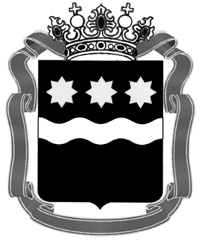 УПРАВЛЕНИЕ ЗАНЯТОСТИ НАСЕЛЕНИЯ АМУРСКОЙ ОБЛАСТИПРИКАЗУПРАВЛЕНИЕ ЗАНЯТОСТИ НАСЕЛЕНИЯ АМУРСКОЙ ОБЛАСТИПРИКАЗУПРАВЛЕНИЕ ЗАНЯТОСТИ НАСЕЛЕНИЯ АМУРСКОЙ ОБЛАСТИПРИКАЗУПРАВЛЕНИЕ ЗАНЯТОСТИ НАСЕЛЕНИЯ АМУРСКОЙ ОБЛАСТИПРИКАЗУПРАВЛЕНИЕ ЗАНЯТОСТИ НАСЕЛЕНИЯ АМУРСКОЙ ОБЛАСТИПРИКАЗ27.01.2014                                                №13г. Благовещенскг. Благовещенскг. Благовещенскг. Благовещенскг. БлаговещенскОб утверждении Административного регламента исполнения государственной функции надзора и контроля за обеспечением государственных гарантий в области содействия занятости населенияОб утверждении Административного регламента исполнения государственной функции надзора и контроля за обеспечением государственных гарантий в области содействия занятости населенияОб утверждении Административного регламента исполнения государственной функции надзора и контроля за обеспечением государственных гарантий в области содействия занятости населенияОб утверждении Административного регламента исполнения государственной функции надзора и контроля за обеспечением государственных гарантий в области содействия занятости населенияОб утверждении Административного регламента исполнения государственной функции надзора и контроля за обеспечением государственных гарантий в области содействия занятости населенияПриложениек Административному регламенту  исполнения государственной функции надзора и контроля за обеспечением государственных гарантий в области содействия занятости населенияот «___» _____________ 201_ № _____